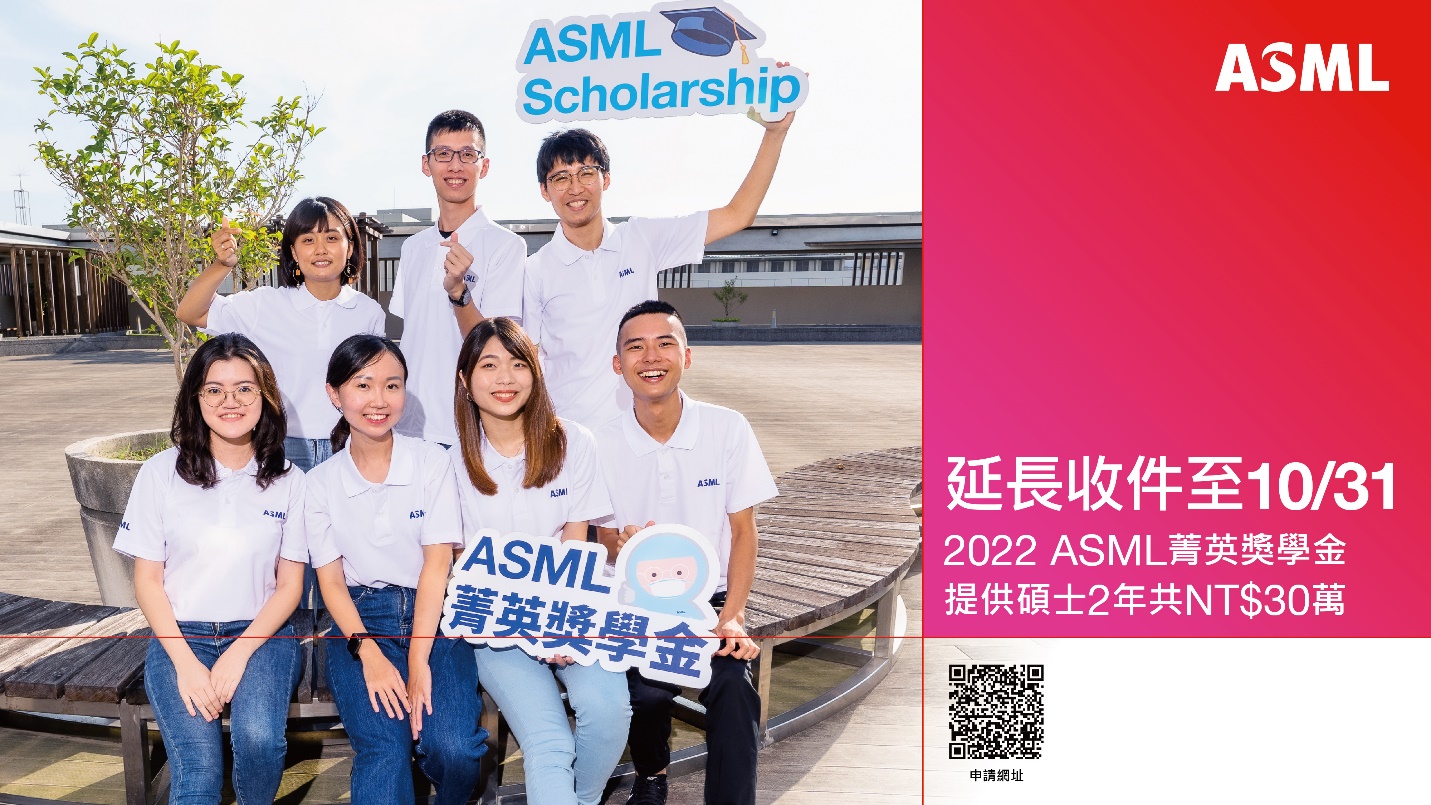 【2022 ASML校園計畫｜菁英獎學金 延長收件】​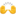 ​#菁英獎學金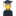 <適合接受挑戰又追求卓越，對頂尖技術與產業充滿興趣的你>​你總是認為「好還要更好」嗎？那絕對不可以錯過這次機會，獲得獎學金你將會成為ASML校園大使，透過實習近距離學習創新技術、累積實作經驗外，還有專屬ASML學長姐與你一起討論未來職涯規劃、ASML暑期實習機會豐富你的經歷、免費線上英文課程讓語言不再成為跨國團隊合作的阻礙……種種自我成長機會都在菁英獎學金計畫！​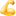 ​▋ 我們提供​碩士兩年共30萬元獎學金：分兩次發放，共計兩年​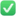 線上英文課程​ASML導生培訓：ASML學長姐不藏私分享技術與自身經驗，帶你為職涯做準備​ASML暑期實習、校園大使身分​​▋ 獎學金申請資訊​延長收件：即日起至2022年10月31日止​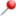 了解資格定並手刀申請： https://lihi1.com/MuZ77 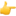 